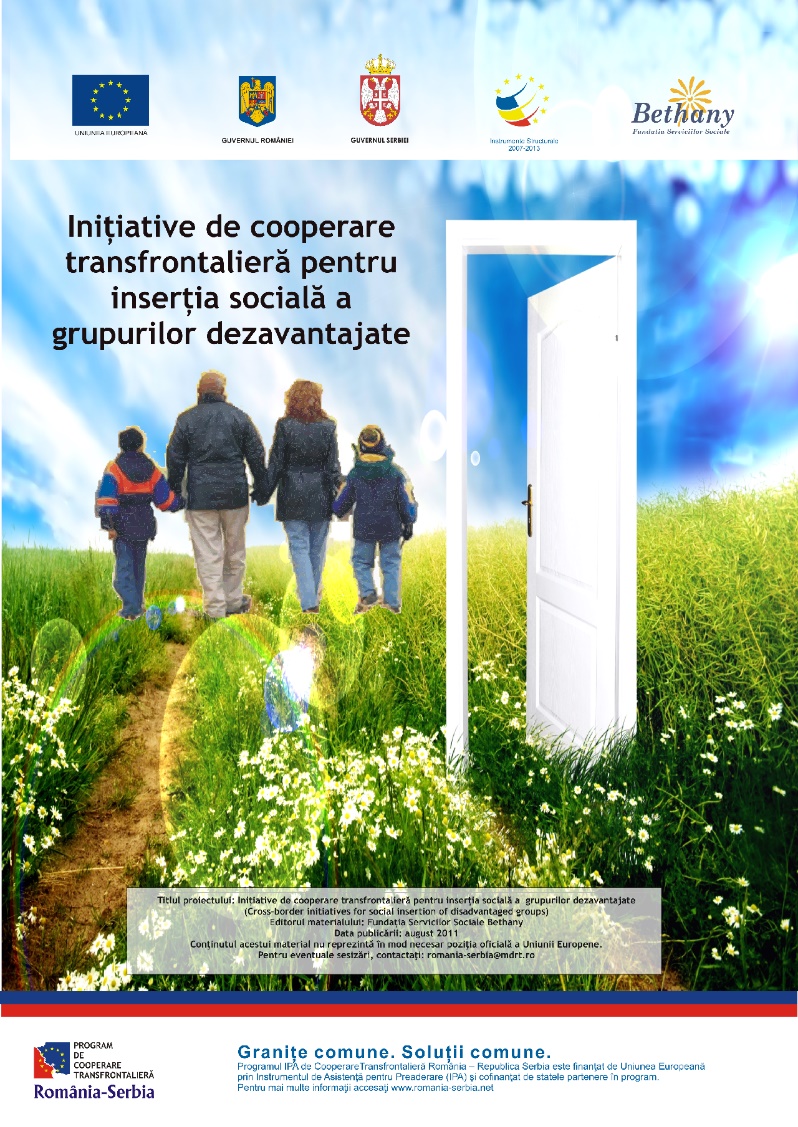 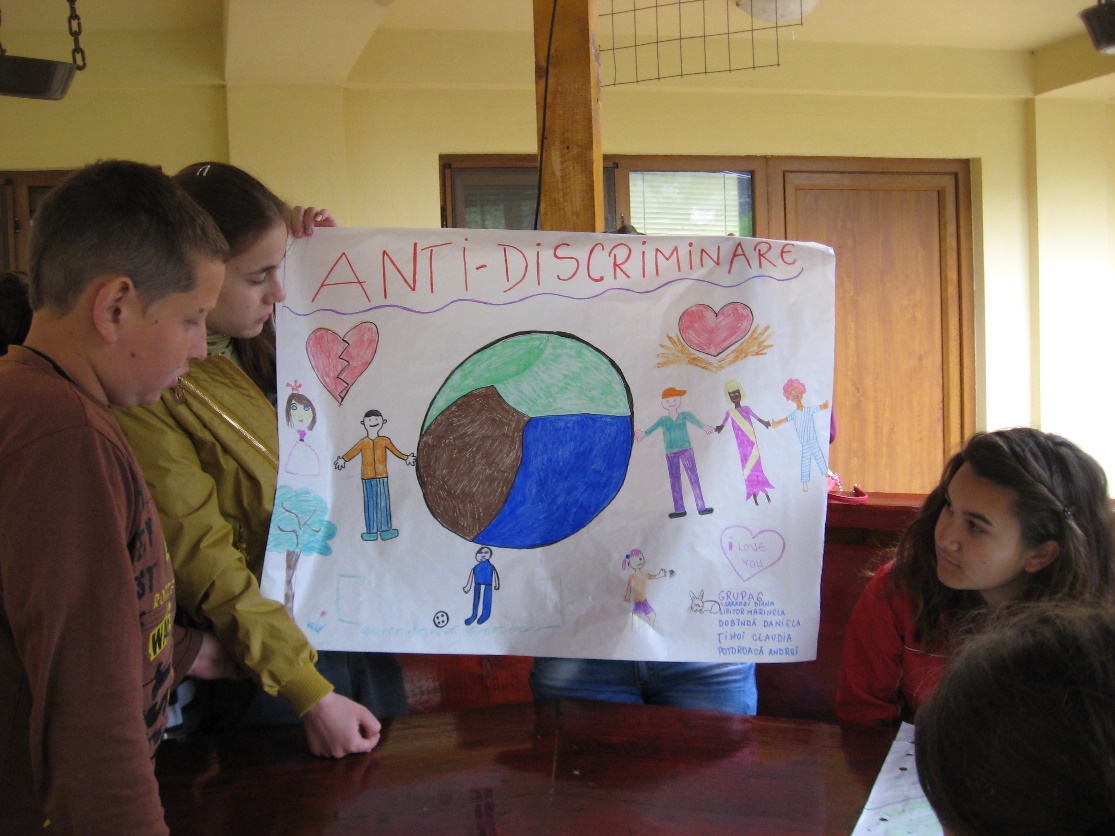 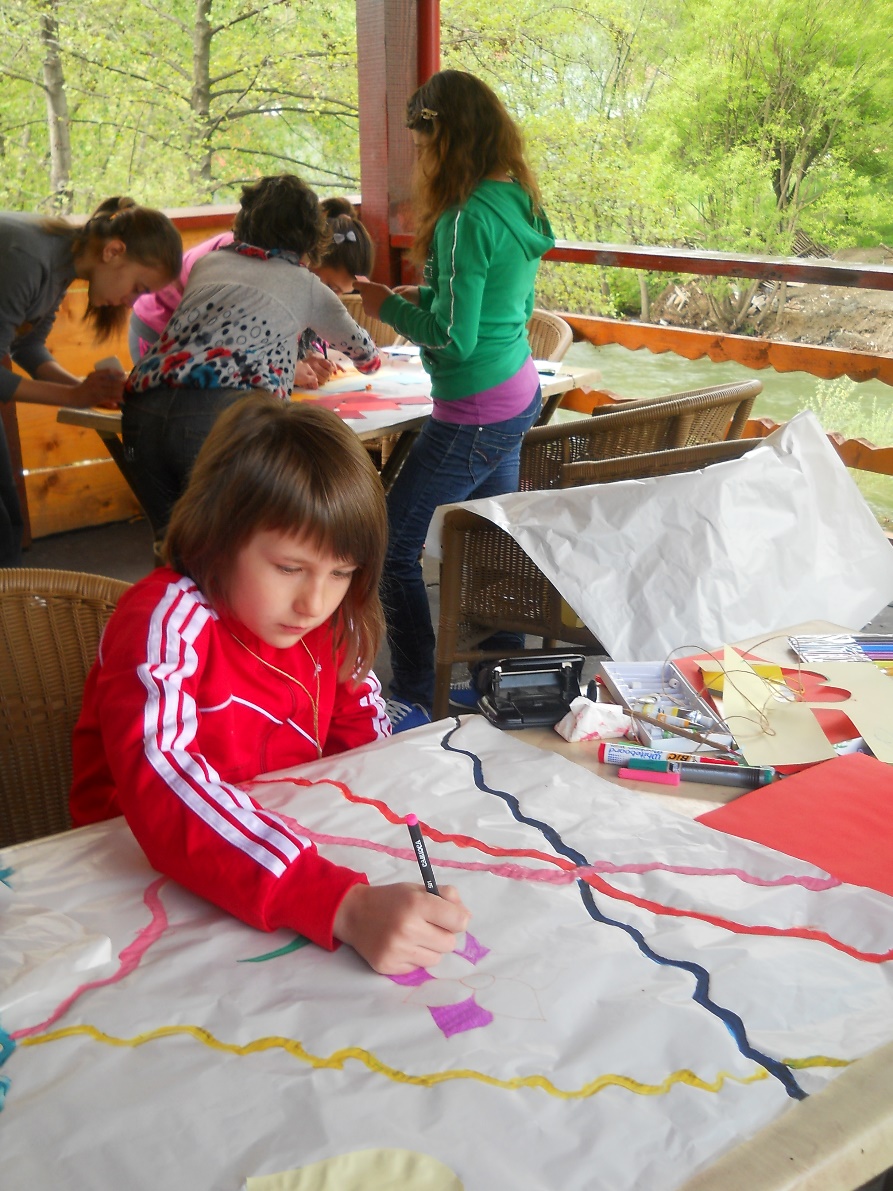 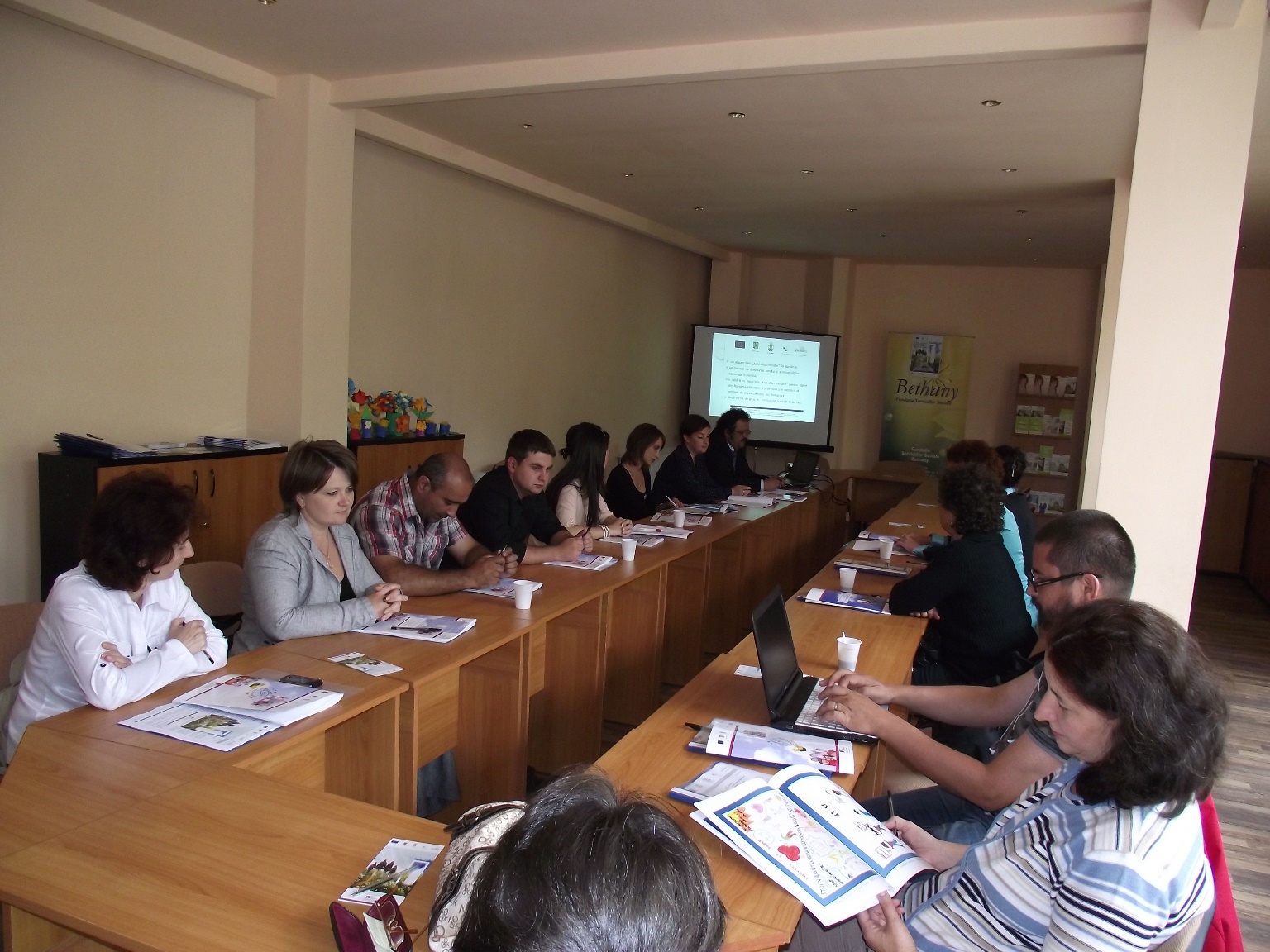 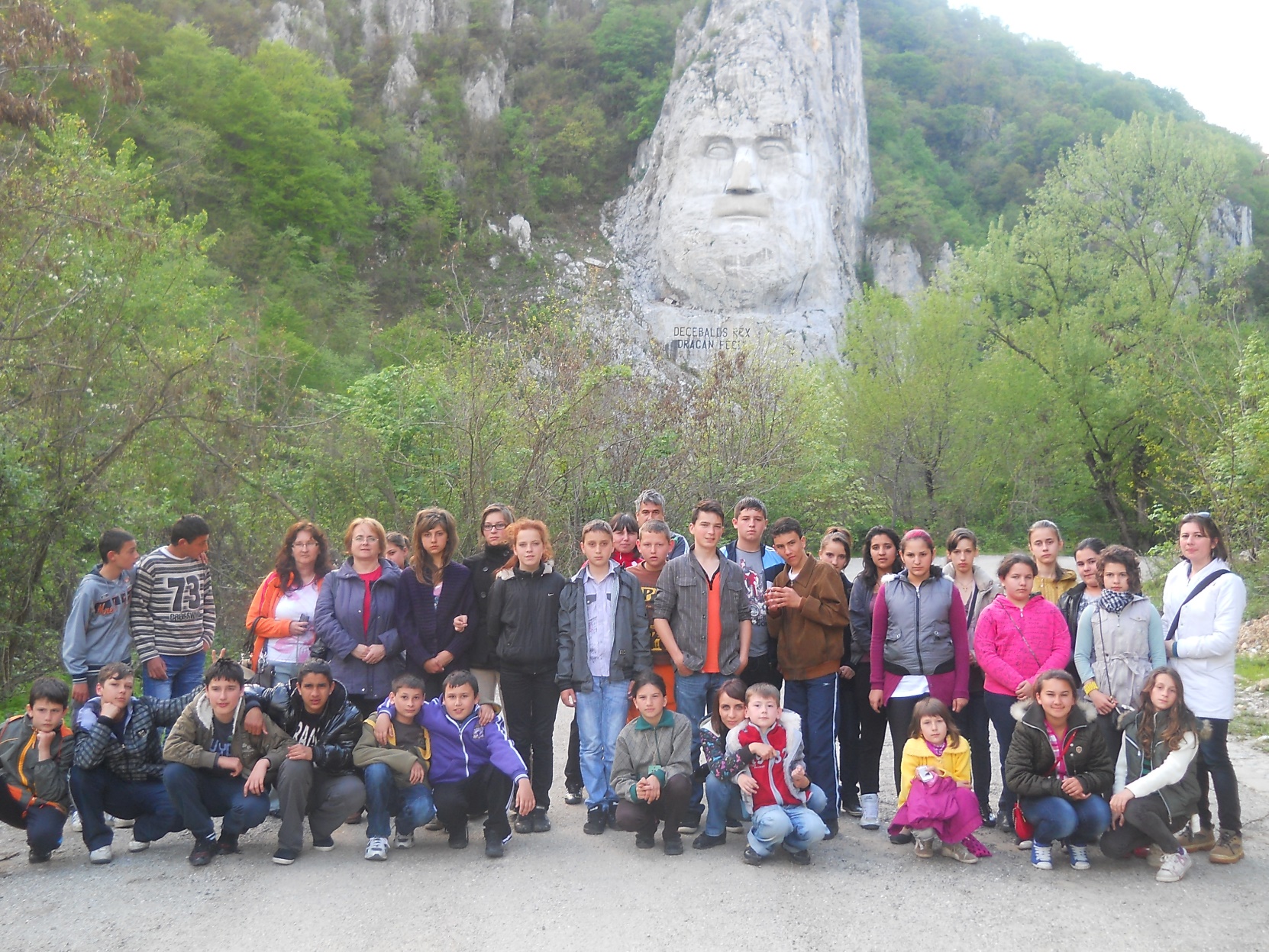 Project informationProject informationCALL FOR PROPOSALS1MIS-ETC:371PRIORITY AXIS:3    Promoting “people to people” exchangesMEASURE:3.4 Enhance social and cultural integration of border areasPROJECT TITLE:Cross-border initiatives for social insertion of disadvantaged groupsACRONYM:DURATION:08.02.2011 – 07.06.2012IPA FUNDS CONTRACTED:170.354,45€TOTAL FUNDS CONTRACTED:200.417 €ABSORBTION RATE (%):68,42 %PROJECT OBJECTIVE(S):Improve the quality of life for the populations from Timis County and Ada Municipality, by increasing social solidarity in the border region.Increase the knowledge and social skills of ethnic minorities and socially and economically disadvantaged groups in the border area.Improve the perception of the general population in the border area about cultural and ethnic diversity, social solidarity and anti-discriminatory practicesSHORT DESCRIPTION OF THE PROJECT:It has increased the knowledge and skills of ethnic minorities and socially and economically disadvantaged groups in the border area through informative and educational sessions, work-shops with public servants, the Anti-discrimination camp for children. Improving the perception of the general population in the border area on cultural and ethnic diversity, social solidarity and anti-discriminatory practices was also achieved through the implementation of the Common Cross-Border Strategy for Anti-Discrimination.DEGREE OF ACHIEVEMENT OF INDICATORS: RESULTS ACHIEVED, INCLUDING PHOTOS: By increasing social solidarity in the border region, it was improved the quality of life for the populations from Timis County and Ada Municipality. Increased knowledge and social skills of ethnic minorities and socially and economically disadvantaged groups in the border area:18 educational sessions for ethnic minorities and socially and economically disadvantaged families with children in Romania; 49 participants;6 informative sessions for ethnic minorities and socially and economically disadvantaged families with children in Serbia; 81 participants;1 Handbook of rights for disadvantaged in Serbia; 200 copies distributed;2 group visits to the Public Institutions in Serbia; 32 participants;Improved perception of the general population in the border area about cultural and ethnic diversity, social solidarity and anti-discriminatory practices:4 work-shops with the public servants in Serbia; 52 participants;24 educational sessions for school children in Romania 107 participants;One anti-discrimination photo album in Romania; 40 works published; 40 participants; 200 copies;One anti-discrimination camp in Romania; 36 beneficiaries participating (30 children and 6 teachers)Two common work-shops for the representatives of the NGO’s and public institutions in Romania 32 representatives participating;Two common work-shops for the representatives of the NGO’s and public institutions in Serbia 32 representatives participating;One Common Cross-border Strategy for Anti-Discrimination elaborated.Project presentation movie: https://www.youtube.com/watch?v=vKUrOBtShyM Partnership informationCOUNTRYCOUNTY/DISTRICTBUDGET(EURO)CONTACT DETAILSLEAD PARTNER:Bethany Social Services FoundationRomaniaTimis135.047Timisoara, Fagaras, No. 16th ATel. 0040256499431PARTNER 2:Association of citizens DugaSerbiaSeverno Banatski65.370Ada, Vuka Karadzica 20Tel. +381 24 851 138